附件2VTS服务指南-（中国）-（洋浦交管中心）(征求意见稿)一、VHF程序（一）分区洋浦交管中心VTS覆盖区分为1个分区： 分区                                 工作频道 洋浦港管理服务区                     VHF CH13在洋浦港管理服务区内的船舶应呼叫洋浦交管中心，并必须在相应VHF频道上保持守听。（二）VTS覆盖区洋浦港管理服务区报告线为19°37′58.50″N/109°7′43.00″E、19°37′57.10″N/108°54′39.90″E、19°52′15.70″N/ 108°54′37.50″E、19°52′17.42″N/109°15′19.47″E四点连线.两种特殊的线如下表示：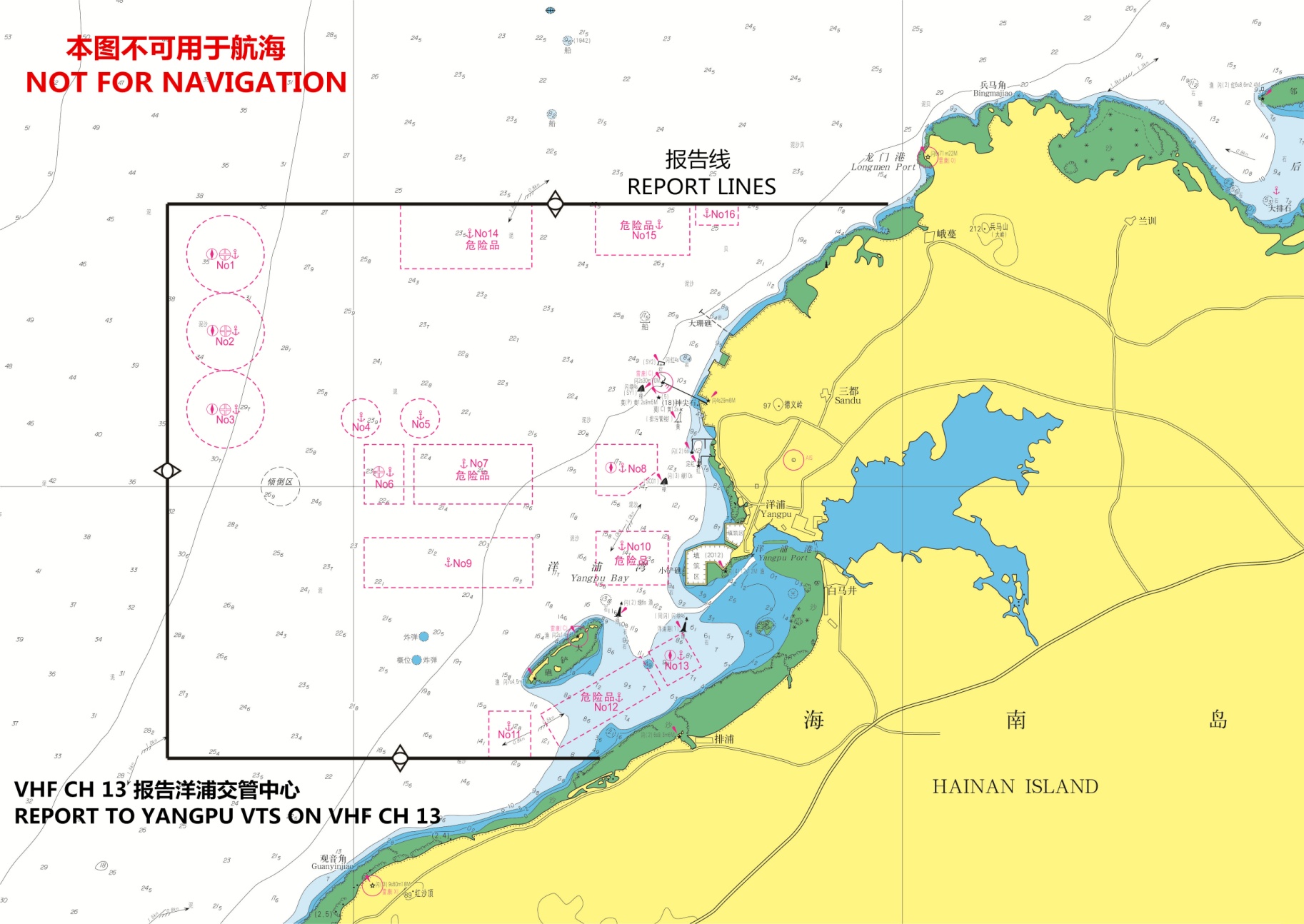 二、船舶报告（一）适用船舶洋浦交管中心适用于除军用船、公务船、渔船、体育运动船外的下列船舶：1.客船、客滚船；2.300总吨及以上的其他船舶；3.300总吨以下自愿参加船舶报告的船舶。（二）驶入报告1.报告时机：通过报告线2.报告：洋浦交管中心3.报告方式：VHF CH134.报告内容：船名、呼号、位置、始发港、目的港、缺陷和限制（拖船应报告其拖带长度及被拖物名称）及VTS要求的其他信息。（三）抵港报告1.报告时机：船舶抵达洋浦港管理服务区内锚地2.报告：洋浦交管中心3.报告方式：VHF CH134.报告内容：船名、锚位及完成时间。（四）进港报告1.报告时机：船舶起锚前，抵达航道和泊位2.报告：洋浦交管中心3.报告方式：VHF CH134.报告内容：船名、动态。（五）变化报告1.报告时机: 船舶锚位、泊位等变化2.报告: 洋浦交管中心3.报告方式: VHF CH134.报告内容: 变化的项目。（六）开航报告1.报告时机：船舶离泊和驶离航道，起锚前2.报告：洋浦交管中心3.报告方式：VHF CH134.报告内容：船名、动态和下一港。（七）事故报告1.报告时机：船舶发生影响交通安全和环境污染事故2.报告：洋浦交管中心3.报告方式：VHF CH134.报告内容：事故细节。（八）异常情况报告1.报告时机：发现妨碍航行安全的异常情况2.报告：洋浦交管中心3.报告方式：VHF CH134.报告内容：船名与异常情况。（九）活动报告1.报告时机（应在以下行动之前报告）：1.1检修主机、舵机、锚机、电台、锅炉以及其他影响船舶操纵性能的设备；1.2试航、试车和测试磁罗经；1.3航道内拖带或测速；1.4非锚地水域以外锚泊；1.5放艇进行救生演习；1.6其他影响通航安全的作业。2.报告：洋浦交管中心3.报告方式：VHF CH134.报告内容：船名、船位，活动内容及其他信息。三、引航（一）引航报告1.报告时机：引航员登离轮2.报告：洋浦交管中心3.报告方式：VHF CH134.报告内容：登离开船名、时间、位置、引航员姓名及被引船舶动态。（二）强制引航船舶外国籍船舶。（三）引航员登离点1. 19°48′.80N,109°04′.20E，半径0.4海里2. 19°49′.00N,108°56′.40E，半径1海里3. 19°45′.00N,109°07′.30E，半径0.2海里4. 19°43′.20N,109°05′.50E，半径0.4海里5. 19°44′.40N,109°02′.60E，半径0.4海里6. 19°40′.80N,109°08′.80E，半径0.2海里7. 19°50′.50N,109°08′.00E，半径0.2海里8. 19°46′.80N,109°02′.00E，半径0.2海里9. 19°43′.60N,109°08′.20E，半径0.2海里四、提供的服务（一）信息服务（二）助航服务（三）交通组织服务（四）联合服务五、获取信息途径（一）中华人民共和国海南海事局网站：http://www.hnmsa.gov.cn/电话：（0898）68626004 传真：（0898）68666526     （二）洋浦交管中心电话：（0898）36993270传真：（0898）36980906（三）海南省船舶引航站 电话：（0898）68651948Vessel Traffic Services Guide –( China ) –(YangPu VTS)1. VHF Procedures1.1 SECTOR:YangPu   VTS area consists of 1 sectors:Sector                                   Working channelYangPu  port management and service area      VHF CH13Vessels should call YangPu  VTS when navigate in the appropriate VTS area and maintain a continuous listening watch on the appropriate VHF Channel.1.2 VTS areaManagement and service area of YangPu: w	ater area encircled  by lines connecting the following four geographical points:(1)19°37′58.50″N 109°7′43.00″E  (2)19°37′57.10″N 108°54′39.90″E(3)19°52′15.70″N 108°54′37.50″E (4)19°52′17.42″N 109°15′19.47″EThe following specialist symbols are used:2. Reports2.1 Applicability:In addition to military ships, official ships, fishing boats and sports boats,the following ships should report to YangPu VTS when navigate in YangPu management and service area:1. passenger ships,ro-ro passenger ship;2. Other ships of 300 gross tonnage and above;3.Ships under 300 gross tonnage and voluntarily using it.2.2 Entry ReportWHEN:  passing the VTS reporting line (point) and/or approaching the berth or anchorage.TO:  YangPu  VTSCenter.VIA: VHF CH13.GIVING: report ship’s name, call sign, position(latitude and  longitude or fixed position from landmark), port of departure, port of destination, defects and limitation (towing ships shall report the length of the tow and name of object being towed) and other required information.2.3 Arrival ReportWHEN: as arriving at the YangPu anchorge.TO: YangPu  VTSCenter.VIA:  VHF CH13.Giving:  ship’s name, anchoring position, finishing time.2.4 Berthing ReportWHEN:  before heaving up anchor, arriving at channel or berth.TO: YangPu  VTS Center.VIA:  VHF CH13.GIVING:  ship’s name , status of the ship.2.5 Deviation ReportWHEN: Ship`s achorging position, berth and other changes.TO: YangPu VTS Center.VIA: VHF CH13.GIVING: situation of change.2.6 Pre-move and Pre-departure ReportWHEN: before moving or departing channel.TO: YangPu  VTS Center.VIA: VHF CH13.GIVING: ship’s name, status of the ship, port of destination.2.7 Incident reportWHEN: all vessels shall immediately report any incident impairing safety or the environment.TO: YangPu VTS Center.Via: VHF CH13.Giving: full details of the incident2.8 Observations ReportWHEN: observing any conditions that may affect the safety of navigation.TO:YangPu VTS Center.Via:VHF CH13.Giving: Navigational status and any accidents and/or damage occurred during navigation.2.9 Activities ReportsWHEN:befor carrying out any of the following operations:repairing main engine , boiler, windlass, steering gear and orther equipment that affects the handling performance of a ship.Testing main engines, ship trials or calibrating magnetic compass.Towing or velocity measurement in a channel .dropping/heaving up anchor in the outside of anchorage.Launching life boats for life saving\ fire drillsother activities may afflect safe navigation.TO: YangPu VTS Center.Via: VHF CH13.Giving: ship’s name, position, activity information.3. Pilotage3.1 Pilot ReportWHEN: pilot embarking or disembarking.TO: YangPu VTS VIA: VHF CH 19GIVING: ship’s name, time, position, pilot’s name or No. and status of the ship.3.2 Pilotage is compulsory for:1. foreign vessels;3.3 Pilot boarding stations (PBS)1.19°48′.80N,109°04′.20E，Radius 0.4 nautical mile2. 19°49′.00N,108°56′.40E，Radius1 nautical mile3. 19°45′.00N,109°07′.30E，Radius 0.2 nautical mile4. 19°43′.20N,109°05′.50E，Radius 0.4 nautical mile5. 19°44′.40N,109°02′.60E，Radius 0.4 nautical mile6. 19°40′.80N,109°08′.80E，Radius 0.2 nautical mile7. 19°50′.50N,109°08′.00E，Radius 0.2 nautical mile8. 19°46′.80N,109°02′.00E，Radius 0.2 nautical mile9. 19°43′.60N,109°08′.20E，Radius 0.2 nautical mile4. Services Offered 1. Information Service (INS);2. Navigational Assistance Service (NAS);3. Traffic Organization Service (TOS);4. Information to support joint operation (on request);5. Information Inquiry1. Authority: HaiNan MSAWeb links: http://www.hnmsa.gov.cn/Telepgone: +86-0898-68626004Fax: +86-0898-686665262.Authority: YangPu VTS center Telepgone: +86-0898-36993270Fax: +86-0898-369809063.Authority: Port Pilot Station of  Hainan ProvinceTelepgone: +86-0898-68651948     VTS界线报告线（与VTS界线重合）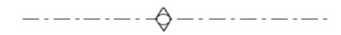      Limit of VTS zone      Report lines